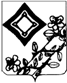                                     ПОСТАНОВЛЕНИЕ             проект                      АДМИНИСТРАЦИИ  ТЕРНОВСКОГО СЕЛЬСКОГО ПОСЕЛЕНИЯТИХОРЕЦКОГО  РАЙОНАот __________					                                                       № ___станица ТерновскаяОб утверждении Порядка принятия решений о признании безнадежной к взысканию задолженности по платежам в бюджет администрации Терновского сельского поселения Тихорецкого района, главным администратором которых является администрация Терновского сельского поселения Тихорецкого района	В соответствии со статьей 47.2 Бюджетного кодекса Российской Федерации, постановлением  Правительства  Российской  Федерации  от 6  мая  2016 года № 393 «Об общих требованиях к порядку принятия решений о признании безнадежной к взысканию задолженности по платежам в бюджеты бюджетной системы Российской Федерации», п о с т а н о в л я ю:           1.Утвердить  порядок принятия  решений о признании безнадежной к взысканию задолженности по платежам в бюджет администрации Терновского сельского поселения Тихорецкого района, главным администратором  которых является администрация Терновского сельского поселения Тихорецкого района  (прилагается). 2.Признать утратившими силу постановления администрации Терновского сельского поселения Тихорецкого района: от 20 июня 2016 года № 124 «Об утверждении Порядка принятия администрацией Терновского сельского поселения Тихорецкого района решений о признании безнадежной к взысканию задолженности по неналоговым платежам в бюджет поселения и ее списании (восстановлении).3.Контроль за выполнением настоящего постановления  возложить на заместителя главы Терновского сельского поселения Тихорецкого района Г.Н.Помогайлова.4.Настоящее постановление вступает в силу со дня его обнародования.Глава Терновского сельского поселенияТихорецкого района						                     И.В.Курзюков                                                                                ПРИЛОЖЕНИЕ                                                                                              УТВЕРЖДЕНпостановлением администрации  Терновского сельского поселения Тихорецкого района      от  ______________№__________ ПОРЯДОК принятия  решений о признании безнадежной к взысканию задолженности по платежам в бюджет администрации Терновского сельского поселения Тихорецкого района, главным администратором которых является администрация Терновского сельского поселения Тихорецкого района 1. Общие положения1.1.Настоящий Порядок принятия  решений о признании безнадежной к взысканию задолженности по платежам в бюджет администрации Терновского сельского поселения Тихорецкого района (далее – бюджет), главным администратором которых является администрация Терновского сельского поселения Тихорецкого района (далее – Администрация), (далее – Порядок) определяет правила и условия  признания задолженности по денежным обязательствам юридических и физических лиц по платежам в бюджет муниципального района, главными администраторами которых является  Администрация (далее - задолженность), безнадежной к взысканию и ее списания (восстановления).1.2.Вопросы о признании безнадежной к взысканию задолженности рассматриваются постоянно действующей комиссией по вопросам  признания безнадежной к взысканию задолженности по платежам в бюджет администрации Терновского сельского поселения Тихорецкого района, главным администратором которых является администрация Терновского сельского поселения Тихорецкого района (далее - Комиссия).1.3.Функции и полномочия Администрации в соответствии с настоящим Порядком осуществляются финансово-экономическим отделом администрации Терновского сельского поселения Тихорецкого района (далее – финансово-экономический отдел).2. Случаи признания безнадежной к взысканию задолженности 2.1.На основании статьи 47.2 Бюджетного кодекса Российской Федерации задолженность по платежам в бюджет признается безнадежной к взысканию в случае:1)смерти физического лица - плательщика платежей в бюджет или объявления его умершим в порядке, установленном гражданским процессуальным законодательством Российской Федерации;2)признания банкротом индивидуального предпринимателя -плательщика платежей в бюджет в соответствии с Федеральным законом от 26 октября 2002 года № 127-ФЗ «О несостоятельности (банкротстве)» в части задолженности по платежам в бюджет, не погашенным по причине недостаточности имущества должника;3)ликвидации организации - плательщика платежей в бюджет в части задолженности по платежам в бюджет, не погашенным по причине недостаточности имущества организации и (или) невозможности их погашения учредителями (участниками) указанной организации в пределах и порядке, которые установлены законодательством Российской Федерации;4)принятия судом акта, в соответствии с которым Администрация утрачивает возможность взыскания задолженности по платежам в бюджет в связи с истечением установленного срока ее взыскания (срока исковой давности), в том числе вынесения судом определения об отказе в восстановлении пропущенного срока подачи заявления в суд о взыскании задолженности по платежам в бюджет;5)вынесения судебным приставом-исполнителем постановления об окончании исполнительного производства и о возвращении взыскателю исполнительного документа по основаниям, предусмотренным пунктами 3 и 4 части 1 статьи 46 Федерального закона от 2 октября 2007 года № 229-ФЗ «Об исполнительном производстве», если с даты образования задолженности по платежам в бюджет прошло более пяти лет, в следующих случаях:размер задолженности не превышает размера требований к должнику, установленного законодательством Российской Федерации о несостоятельности (банкротстве) для возбуждения производства по делу о банкротстве;судом возвращено заявление о признании плательщика платежей в бюджет банкротом или прекращено производство по делу о банкротстве в связи с отсутствием средств, достаточных для возмещения судебных расходов на проведение процедур, применяемых в деле о банкротстве.3. Перечень документов, подтверждающих наличие оснований для принятия решений о признании безнадежнойк взысканию задолженности 3.1.Комиссия принимает решение о признании безнадежной к взысканию задолженности на основании следующих  документов:выписки из отчетности Администрации об учитываемых суммах задолженности по платежам в бюджет администрации Терновского сельского поселения Тихорецкого района, по форме согласно приложению №1 к настоящему Порядку;справки финансово-экономического отдела о принятых мерах по обеспечению взыскания задолженности по платежам в бюджет (далее - Справка);документов, подтверждающих случаи признания безнадежной к взысканию задолженности, в том числе:копии свидетельства о смерти физического лица или копии решения суда об объявлении физического лица умершим, заверенной судом;документа, содержащего сведения из Единого государственного реестра индивидуальных предпринимателей о прекращении деятельности вследствие признания банкротом индивидуального предпринимателя - плательщика платежей в бюджет, из Единого государственного реестра юридических лиц о прекращении деятельности в связи с ликвидацией организации - плательщика платежей в бюджет; судебного акта, в соответствии с которым Администрация утрачивает возможность взыскания задолженности по платежам в бюджет  администрации Терновского сельского поселения Тихорецкого района в связи с истечением установленного срока ее  взыскания (срока исковой давности), в том числе определение суда об отказе в восстановлении пропущенного срока подачи в суд заявления о взыскании задолженности по платежам в бюджет;постановления судебного пристава-исполнителя об окончании исполнительного производства при возврате взыскателю исполнительного документа по основаниям, предусмотренным пунктами 3 и 4 части 1 статьи 46  Федерального закона от 2 октября 2007 года № 229-ФЗ «Об исполнительном производстве».3.2.Документы, указанные в абзацах пятом-восьмом пункта 3.1 Порядка, запрашиваются в соответствующих органах и организациях финансово-экономическим отделом. 4. Порядок действий Комиссии при подготовке решений      о признании безнадежной к взысканию задолженности и о ее списании (восстановлении) и срок подготовки решений4.1.При поступлении документов, указанных в абзацах пятом-восьмом пункта 3.1 Порядка, финансово-экономический отдел: 1)проверяет наличие всех документов согласно перечню, установленному п.3.1. Порядка;2) в трехдневный срок подготавливает Справку;3)в течение 1 рабочего дня со дня подготовки Справки направляет документы в Комиссию для рассмотрения.4.2.Заседание Комиссии проводится не позднее 10 дней со дня поступления документов в Комиссию.4.3.В течение 5 дней со дня поступления в Комиссию документов секретарь Комиссии регистрирует документы и подготавливает проект решения  о признании (отказе в признании) безнадежной к взысканию задолженности и  ее списании (восстановлении).4.4.Комиссия рассматривает представленные финансово-экономическим отделом документы и принимает решение о признании (отказе в признании) безнадежной к взысканию задолженности и ее списании (восстановлении) (далее - решение Комиссии).4.5.Решение Комиссии оформляется актом о признании (отказе в признании) безнадежной к взысканию задолженности и ее списании (восстановлении) (далее - Акт) по форме согласно приложению № 2                    к настоящему Порядку. Акт подписывается всеми членами Комиссии, принимавшими участие в заседании.4.6.Акт не позднее 5 рабочих дней со дня принятия Комиссией решения представляется финансово-экономическим отделом и на утверждение главе Терновского сельского поселения Тихорецкого района.4.7.На основании Акта финансово-экономический отдел осуществляет списание (восстановление) задолженности.5. Иные положения5.1.За неисполнение, ненадлежащее исполнение настоящего Порядка должностные лица и муниципальные служащие администрации Терновского сельского поселения Тихорецкого района несут ответственность в соответствии с законодательством.Заместитель главыТерновского сельского поселенияТихорецкого района							      Г.Н.ПомогайловаВЫПИСКАиз отчетности об учитываемых суммах задолженности по уплате платежей в бюджет администрации Терновского сельского поселения Тихорецкого районапо состоянию на «___»________________20___г.Полное наименование организации (фамилия, имя, отчество физического лица)_______________________________________________________________ИНН_________________________КПП___________________________________1.1.Сумма задолженности по платежам в бюджет__________________________									(Цифрами и прописью)	____________________________________________________________________Наименование платежа в бюджет________________________________________КБК_________________________________________________________________1.2.Сумма задолженности по пеням и штрафам									(Цифрами и прописью)Наименование платежа в бюджет________________________________________КБК_________________________________________________________________               ПРИЛОЖЕНИЕ № 1К Порядку 
принятия решений о признаниибезнадежной к взысканию 
задолженности по платежам 
в  бюджет администрации Терновского сельского поселения Тихорецкого района, главным администратором которых является администрация Терновского сельского поселения Тихорецкого района,утвержденному постановлением администрации Терновского сельского поселения Тихорецкого районаот _______________ № _______ПРИЛОЖЕНИЕ № 2 
к  Порядку принятия решений о признании безнадежной к взысканию задолженности по  платежам в  бюджет администрации Терновского сельского поселения Тихорецкого района, главным администратором которых является администрация Терновского сельского поселения Тихорецкого района,утвержденному постановлением администрации Терновского сельского поселения Тихорецкого районаот _______________ № _______Утверждаю 
Утверждаю 
Утверждаю 
Утверждаю 
Утверждаю 
Утверждаю 
Утверждаю 
Утверждаю 
Утверждаю 
Утверждаю 
Утверждаю 
(подпись) (расшифровка подписи)(подпись) (расшифровка подписи)(подпись) (расшифровка подписи)(подпись) (расшифровка подписи)(подпись) (расшифровка подписи)(подпись) (расшифровка подписи)(подпись) (расшифровка подписи)(подпись) (расшифровка подписи)(подпись) (расшифровка подписи)(подпись) (расшифровка подписи)(подпись) (расшифровка подписи)20годагода(дата)(дата)(дата)(дата)(дата)(дата)(дата)Акт № 
о признании (отказе в признании) безнадежной к взысканию задолженности по платежам в  бюджет администрации Терновского сельского поселения Тихорецкого районаАкт № 
о признании (отказе в признании) безнадежной к взысканию задолженности по платежам в  бюджет администрации Терновского сельского поселения Тихорецкого районаАкт № 
о признании (отказе в признании) безнадежной к взысканию задолженности по платежам в  бюджет администрации Терновского сельского поселения Тихорецкого районаАкт № 
о признании (отказе в признании) безнадежной к взысканию задолженности по платежам в  бюджет администрации Терновского сельского поселения Тихорецкого районаАкт № 
о признании (отказе в признании) безнадежной к взысканию задолженности по платежам в  бюджет администрации Терновского сельского поселения Тихорецкого районаАкт № 
о признании (отказе в признании) безнадежной к взысканию задолженности по платежам в  бюджет администрации Терновского сельского поселения Тихорецкого районаАкт № 
о признании (отказе в признании) безнадежной к взысканию задолженности по платежам в  бюджет администрации Терновского сельского поселения Тихорецкого районаАкт № 
о признании (отказе в признании) безнадежной к взысканию задолженности по платежам в  бюджет администрации Терновского сельского поселения Тихорецкого районаАкт № 
о признании (отказе в признании) безнадежной к взысканию задолженности по платежам в  бюджет администрации Терновского сельского поселения Тихорецкого районаАкт № 
о признании (отказе в признании) безнадежной к взысканию задолженности по платежам в  бюджет администрации Терновского сельского поселения Тихорецкого районаАкт № 
о признании (отказе в признании) безнадежной к взысканию задолженности по платежам в  бюджет администрации Терновского сельского поселения Тихорецкого районаАкт № 
о признании (отказе в признании) безнадежной к взысканию задолженности по платежам в  бюджет администрации Терновского сельского поселения Тихорецкого районаАкт № 
о признании (отказе в признании) безнадежной к взысканию задолженности по платежам в  бюджет администрации Терновского сельского поселения Тихорецкого районаст.Терновскаяст.Терновскаяст.Терновскаяст.Терновскаяст.Терновская20года(дата)(дата)Постоянно действующей Комиссией  по рассмотрению и принятию решений о признании безнадежной к взысканию задолженности по платежам в  бюджет администрации Терновского сельского поселения Тихорецкого района, принято решение о признании (отказе в признании) безнадежной к взысканию задолженности по платежам в бюджет администрации поселения должника по__________________________________________________________________Постоянно действующей Комиссией  по рассмотрению и принятию решений о признании безнадежной к взысканию задолженности по платежам в  бюджет администрации Терновского сельского поселения Тихорецкого района, принято решение о признании (отказе в признании) безнадежной к взысканию задолженности по платежам в бюджет администрации поселения должника по__________________________________________________________________Постоянно действующей Комиссией  по рассмотрению и принятию решений о признании безнадежной к взысканию задолженности по платежам в  бюджет администрации Терновского сельского поселения Тихорецкого района, принято решение о признании (отказе в признании) безнадежной к взысканию задолженности по платежам в бюджет администрации поселения должника по__________________________________________________________________Постоянно действующей Комиссией  по рассмотрению и принятию решений о признании безнадежной к взысканию задолженности по платежам в  бюджет администрации Терновского сельского поселения Тихорецкого района, принято решение о признании (отказе в признании) безнадежной к взысканию задолженности по платежам в бюджет администрации поселения должника по__________________________________________________________________Постоянно действующей Комиссией  по рассмотрению и принятию решений о признании безнадежной к взысканию задолженности по платежам в  бюджет администрации Терновского сельского поселения Тихорецкого района, принято решение о признании (отказе в признании) безнадежной к взысканию задолженности по платежам в бюджет администрации поселения должника по__________________________________________________________________Постоянно действующей Комиссией  по рассмотрению и принятию решений о признании безнадежной к взысканию задолженности по платежам в  бюджет администрации Терновского сельского поселения Тихорецкого района, принято решение о признании (отказе в признании) безнадежной к взысканию задолженности по платежам в бюджет администрации поселения должника по__________________________________________________________________Постоянно действующей Комиссией  по рассмотрению и принятию решений о признании безнадежной к взысканию задолженности по платежам в  бюджет администрации Терновского сельского поселения Тихорецкого района, принято решение о признании (отказе в признании) безнадежной к взысканию задолженности по платежам в бюджет администрации поселения должника по__________________________________________________________________Постоянно действующей Комиссией  по рассмотрению и принятию решений о признании безнадежной к взысканию задолженности по платежам в  бюджет администрации Терновского сельского поселения Тихорецкого района, принято решение о признании (отказе в признании) безнадежной к взысканию задолженности по платежам в бюджет администрации поселения должника по__________________________________________________________________Постоянно действующей Комиссией  по рассмотрению и принятию решений о признании безнадежной к взысканию задолженности по платежам в  бюджет администрации Терновского сельского поселения Тихорецкого района, принято решение о признании (отказе в признании) безнадежной к взысканию задолженности по платежам в бюджет администрации поселения должника по__________________________________________________________________Постоянно действующей Комиссией  по рассмотрению и принятию решений о признании безнадежной к взысканию задолженности по платежам в  бюджет администрации Терновского сельского поселения Тихорецкого района, принято решение о признании (отказе в признании) безнадежной к взысканию задолженности по платежам в бюджет администрации поселения должника по__________________________________________________________________Постоянно действующей Комиссией  по рассмотрению и принятию решений о признании безнадежной к взысканию задолженности по платежам в  бюджет администрации Терновского сельского поселения Тихорецкого района, принято решение о признании (отказе в признании) безнадежной к взысканию задолженности по платежам в бюджет администрации поселения должника по__________________________________________________________________Постоянно действующей Комиссией  по рассмотрению и принятию решений о признании безнадежной к взысканию задолженности по платежам в  бюджет администрации Терновского сельского поселения Тихорецкого района, принято решение о признании (отказе в признании) безнадежной к взысканию задолженности по платежам в бюджет администрации поселения должника по__________________________________________________________________Постоянно действующей Комиссией  по рассмотрению и принятию решений о признании безнадежной к взысканию задолженности по платежам в  бюджет администрации Терновского сельского поселения Тихорецкого района, принято решение о признании (отказе в признании) безнадежной к взысканию задолженности по платежам в бюджет администрации поселения должника по__________________________________________________________________по платежам в бюджетадминистрации поселения(полное наименование организации (фамилия, имя, отчество физического лица))(полное наименование организации (фамилия, имя, отчество физического лица))(полное наименование организации (фамилия, имя, отчество физического лица))(полное наименование организации (фамилия, имя, отчество физического лица))(полное наименование организации (фамилия, имя, отчество физического лица))(полное наименование организации (фамилия, имя, отчество физического лица))(полное наименование организации (фамилия, имя, отчество физического лица))(полное наименование организации (фамилия, имя, отчество физического лица))(полное наименование организации (фамилия, имя, отчество физического лица))(полное наименование организации (фамилия, имя, отчество физического лица))(полное наименование организации (фамилия, имя, отчество физического лица))(полное наименование организации (фамилия, имя, отчество физического лица))(полное наименование организации (фамилия, имя, отчество физического лица))ИНН, ОГРН, КПП организацииИНН, ОГРН, КПП организацииИНН физического лицаплатеж, по которому возникла задолженность(наименование платежа)(наименование платежа)(наименование платежа)(наименование платежа)(наименование платежа)(наименование платежа)(наименование платежа)(наименование платежа)(наименование платежа)(наименование платежа)(наименование платежа)(наименование платежа)(наименование платежа)(код классификации доходов бюджетов Российской Федерации, по которому учитывается задолженность по платежам в  бюджет, его наименование)(код классификации доходов бюджетов Российской Федерации, по которому учитывается задолженность по платежам в  бюджет, его наименование)(код классификации доходов бюджетов Российской Федерации, по которому учитывается задолженность по платежам в  бюджет, его наименование)(код классификации доходов бюджетов Российской Федерации, по которому учитывается задолженность по платежам в  бюджет, его наименование)(код классификации доходов бюджетов Российской Федерации, по которому учитывается задолженность по платежам в  бюджет, его наименование)(код классификации доходов бюджетов Российской Федерации, по которому учитывается задолженность по платежам в  бюджет, его наименование)(код классификации доходов бюджетов Российской Федерации, по которому учитывается задолженность по платежам в  бюджет, его наименование)(код классификации доходов бюджетов Российской Федерации, по которому учитывается задолженность по платежам в  бюджет, его наименование)(код классификации доходов бюджетов Российской Федерации, по которому учитывается задолженность по платежам в  бюджет, его наименование)(код классификации доходов бюджетов Российской Федерации, по которому учитывается задолженность по платежам в  бюджет, его наименование)(код классификации доходов бюджетов Российской Федерации, по которому учитывается задолженность по платежам в  бюджет, его наименование)(код классификации доходов бюджетов Российской Федерации, по которому учитывается задолженность по платежам в  бюджет, его наименование)(код классификации доходов бюджетов Российской Федерации, по которому учитывается задолженность по платежам в  бюджет, его наименование)сумма задолженности по платежам в  бюджетсумма задолженности по платежам в  бюджетсумма задолженности по платежам в  бюджетсумма задолженности по платежам в  бюджет(цифрами и прописью)(цифрами и прописью)(цифрами и прописью)(цифрами и прописью)(цифрами и прописью)(цифрами и прописью)(цифрами и прописью)(цифрами и прописью)(цифрами и прописью)(цифрами и прописью)(цифрами и прописью)(цифрами и прописью)(цифрами и прописью)сумма задолженности по пеням и штрафам по соответствующим платежам в  бюджетсумма задолженности по пеням и штрафам по соответствующим платежам в  бюджетсумма задолженности по пеням и штрафам по соответствующим платежам в  бюджетсумма задолженности по пеням и штрафам по соответствующим платежам в  бюджетсумма задолженности по пеням и штрафам по соответствующим платежам в  бюджетсумма задолженности по пеням и штрафам по соответствующим платежам в  бюджетсумма задолженности по пеням и штрафам по соответствующим платежам в  бюджетсумма задолженности по пеням и штрафам по соответствующим платежам в  бюджетсумма задолженности по пеням и штрафам по соответствующим платежам в  бюджетсумма задолженности по пеням и штрафам по соответствующим платежам в  бюджетсумма задолженности по пеням и штрафам по соответствующим платежам в  бюджетсумма задолженности по пеням и штрафам по соответствующим платежам в  бюджетсумма задолженности по пеням и штрафам по соответствующим платежам в  бюджет(цифрами и прописью)(цифрами и прописью)(цифрами и прописью)(цифрами и прописью)(цифрами и прописью)(цифрами и прописью)(цифрами и прописью)(цифрами и прописью)(цифрами и прописью)(цифрами и прописью)(цифрами и прописью)(цифрами и прописью)(цифрами и прописью)(код классификации доходов бюджетов Российской Федерации, по которому учитывается задолженность по пеням и штрафам по соответствующим платежам в  бюджет, его наименование)(код классификации доходов бюджетов Российской Федерации, по которому учитывается задолженность по пеням и штрафам по соответствующим платежам в  бюджет, его наименование)(код классификации доходов бюджетов Российской Федерации, по которому учитывается задолженность по пеням и штрафам по соответствующим платежам в  бюджет, его наименование)(код классификации доходов бюджетов Российской Федерации, по которому учитывается задолженность по пеням и штрафам по соответствующим платежам в  бюджет, его наименование)(код классификации доходов бюджетов Российской Федерации, по которому учитывается задолженность по пеням и штрафам по соответствующим платежам в  бюджет, его наименование)(код классификации доходов бюджетов Российской Федерации, по которому учитывается задолженность по пеням и штрафам по соответствующим платежам в  бюджет, его наименование)(код классификации доходов бюджетов Российской Федерации, по которому учитывается задолженность по пеням и штрафам по соответствующим платежам в  бюджет, его наименование)(код классификации доходов бюджетов Российской Федерации, по которому учитывается задолженность по пеням и штрафам по соответствующим платежам в  бюджет, его наименование)(код классификации доходов бюджетов Российской Федерации, по которому учитывается задолженность по пеням и штрафам по соответствующим платежам в  бюджет, его наименование)(код классификации доходов бюджетов Российской Федерации, по которому учитывается задолженность по пеням и штрафам по соответствующим платежам в  бюджет, его наименование)(код классификации доходов бюджетов Российской Федерации, по которому учитывается задолженность по пеням и штрафам по соответствующим платежам в  бюджет, его наименование)(код классификации доходов бюджетов Российской Федерации, по которому учитывается задолженность по пеням и штрафам по соответствующим платежам в  бюджет, его наименование)(код классификации доходов бюджетов Российской Федерации, по которому учитывается задолженность по пеням и штрафам по соответствующим платежам в  бюджет, его наименование)Председатель Комиссии(подпись)(подпись)(расшифровка подписи)(расшифровка подписи)(расшифровка подписи)(расшифровка подписи)(расшифровка подписи)(расшифровка подписи)(расшифровка подписи)члены Комиссии:(подпись)(подпись)(расшифровка подписи)(расшифровка подписи)(расшифровка подписи)(расшифровка подписи)(расшифровка подписи)(расшифровка подписи)(расшифровка подписи)(подпись)(подпись)(расшифровка подписи)(расшифровка подписи)(расшифровка подписи)(расшифровка подписи)(расшифровка подписи)(расшифровка подписи)(расшифровка подписи)(подпись)(подпись)(расшифровка подписи)(расшифровка подписи)(расшифровка подписи)(расшифровка подписи)(расшифровка подписи)(расшифровка подписи)(расшифровка подписи)(подпись)(подпись)(расшифровка подписи)(расшифровка подписи)(расшифровка подписи)(расшифровка подписи)(расшифровка подписи)(расшифровка подписи)(расшифровка подписи)(подпись)(подпись)(расшифровка подписи)(расшифровка подписи)(расшифровка подписи)(расшифровка подписи)(расшифровка подписи)(расшифровка подписи)(расшифровка подписи)